Муниципальное общеобразовательное учреждение«Средняя общеобразовательная школа №6»г.о.СаранскИНДИВИДУАЛЬНЫЙ ОБРАЗОВАТЕЛЬНЫЙ МАРШРУТ   учителя географии, педагог- психологСаушкиной Ольги Валентиновны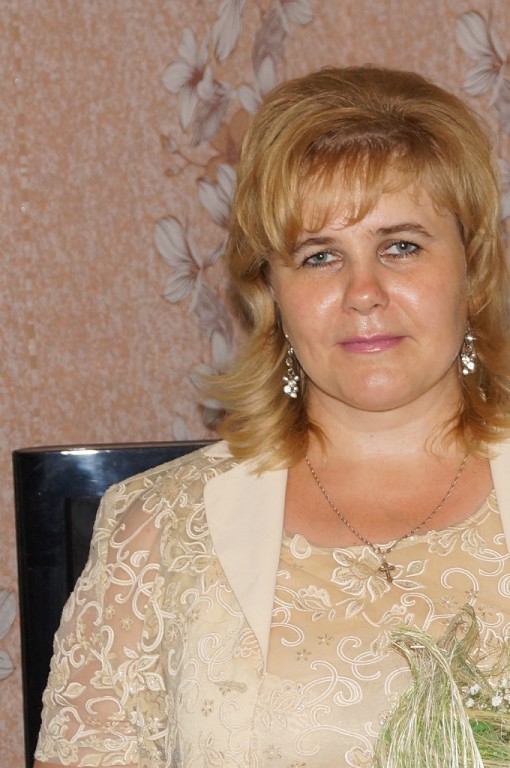 Данные об образовании-образование – высшее,МГПИ имени  М.Е.Евсевьева, факультет  «Истории и права» (1998 г.);ФГБОУ ВПО  «МГУ им. Н.П. Огарёва» по специальности «Практическая психология» (2014г.)ГБУ ДПО «Мордовский республиканский институт образования» учитель географии (2017г.)Дата прохождения последнего аттестационного оценивания-как учитель географиинет, педагог- психолог-первая квалификационная категория(30.10.2017 г. приказ №879)Дата рождения 2.03.1976г.Общий стаж -21год.Стаж педагогической работы -19 летКПК.«Проектная деятельность педагога как ресурс повышения эффективности профессиональной деятельности» 36 ч.,  26.02.18-02. 03.18г., ГБУ ДПО «Мордовский республиканский институт образования»«Социально-педагогическая поддержка и особенности подготовки обучающихся к ОГЭ /ЕГЭ по географии»36 ч., 26.03.18-30.03.18г.,ГБУ ДПО «Мордовский республиканский институт образования»«Актуальные вопросы психолого-педагогического  сопровождения  обучающихся в образовательной  организации» 16 ч., 18.10.18-19.10.18г.,ФГБОУВО  «НИ МГУ им.Н. П. Огарёва»Награды-  Почётная грамота управления образования Администрации г.о.Саранск  (2012г.)Дата составления ИОМ- 07.11.2018Жизненное кредо или девиз:Ни одно желание не дается человеку отдельно от силы, позволяющей его осуществить (Ричард Бах).Мое педагогическое кредо — видеть в своем ученике личность — индивидуальную, неповторимую со всеми достоинствами и недостатками.Пояснительная запискаМетодическая проблема школьной методической службы:«Создание условий для самореализации и осознанного личностного самоопределения учеников в соответствии с их склонностями и интересами».Индивидуальная методическая проблема:"Использование инновационных технологий для повышения познавательной активности учащихся на уроках географии и во внеурочной деятельности".Цель:–Развитие познавательных творческих способностей учащихся через интегрированное использование инновационных технологий.Задачи:Внедрять в образовательный процесс технологии, способы обучения, формы работы, способствующие повышению интереса к предмету география, повышению познавательной активности, и как следствие росту качества знаний;Продолжить изучение и внедрение инновационных технологий, приемов и методик, повышающих мотивацию и качество преподавания; Содействовать раскрытию способностей, интеллектуального, творческого, нравственного потенциала каждого ученика;Разработать систему работы с одаренными и слабоуспевающими детьми;Вовлекать учащихся в различные формы познавательной деятельности, отрабатывать умения и навыки, необходимые для социализации личности; Систематически изучать психологические и возрастные особенности школьников для выявления потребностей современного подростка.Принимать участие в дискуссиях, совещаниях, обмене опытом с коллегами. Предполагаемый результат:повышение уровня обучаемости  учащихся, мотивации к изучению предметов; повышение уровня компетентности в области ИКТ;освоение и внедрение ИКТ в учебной и вне учебной деятельности, совершенствование новых методических приёмов и подходов в преподаваниигеографии с применением Интернет – технологий; активизация самостоятельности и познавательной деятельности учащихся;приобретение учащимися компетенций проектной и исследовательской деятельности.повышение качества знаний;рост участия обучающихся в творческих конкурсах и олимпиадах по предмету;Дорожная карта ИОМЗаместитель директора по учебно-воспитательной работе                                                                                                    /__________/С.В.Буртякова№Направление деятельностиСодержание деятельностиДостигнутые результатыФормы презентации достижений1Повышение квалификационного уровняОбучение на курсах повышения квалификацииОвладение дополнительными профессиональными компетенциямиСертификаты. Презентация результатов изученного на заседании  МО, педагогических советах1Повышение квалификационного уровняПосещение уроков, мастер-классов учителей своей школы и учителей географии , педагогов-психологов других школОзнакомление с технологией, ИКТ-поддержкой, методами, приемами работы по ФГОС 2Участие в деятельности профессиональных сообществОбучение через традиционные формы развития профессиональной компетентности (семинары, педсоветы)2Участие в деятельности профессиональных сообществУчастие в работе ШМО, пед.советов, производственных совещаний.Обмен опытом с коллегами новшествами в технологиях, методиках.Своевременное оформление документации, Публикация методических разработок.2Участие в деятельности профессиональных сообществДневник.ру2Участие в деятельности профессиональных сообществУчи.ру2Участие в деятельности профессиональных сообществПомещение своих разработок на сайтах в Интернете https://infourok.ru/Электронные публикации на сайте школы2Участие в деятельности профессиональных сообществПредставление инновационного опыта (открытые уроки, мастер-классы, публикации, участие в профессиональных конкурсах, разработка проекта и другое).27.08.18.  выступление на методической секции учителей географии г. Саранска  «Нестандартные  подходы к подготовке обучающихся  9 классов к ГИА по географии»Инновационные технологии коррекционно-развивающей работы в сенсорной комнате: материалы городского научно методического семинара 19 декабря 2013г./редкол.: О.В. Мазуренко; Мордов. Гос. Пед. ин-т.- Саранск, 20143Методическая работаСоздание собственной базы лучших конспектов занятий, сценариев, интересных приёмов и находокВнедрение нового опыта в практическую деятельностьБумажный и электронный варианты разработок. 3Методическая работаРазработка  программы  курса «Нравственные основы семейной жизни»Программа  утверждена на заседании  Экспертного совета 21июня 2017года.Бумажный и электронный варианты программы3Методическая работаПредставление инновационного опыта (открытые уроки, мастер-классы, публикации, участие в профессиональных конкурсах, разработка проекта и другое)Материалы обобщения педагогического опыта28 .11. 13 г. ГБУ ДПО «МРИО»Республиканская научно-практическая  конференция«Здоровьесберегающее  образование: опыт, проблемы, перспективы развития»тема выступления «Использования свойств темперамента ребёнка для улучшения психологического здоровья детей в классе».12 .04.17 года выступление на научно- практическом семинаре для педагогов - психологов города с докладом «Социальное поведение: агрессия, её причины, виды, методы коррекционной работы»27.08.18.  выступление на методической секции учителей географии г. Саранска  «Нестандартные  подходы к подготовке обучающихся  9 классов к ГИА по географии»Работа по самообразованиюРабота по теме самообразованияОтчет по реализации плана работы по самообразованиюРабота по самообразованиюОбсуждение проблем самообразования и повышения качества образования на заседаниях методического совета, методических объединений учителейРабота по самообразованиюСамоанализ профессиональной деятельности